РЕШЕНИЕРассмотрев обращение заместителя председателя Городской Думы Петропавловск-Камчатского городского округа, председателя Комитета по молодежной политике, культуре, спорту и туризму Агеева В.А. о необходимости внесения изменения в Положение о Молодежном Парламенте при Городской Думе Петропавловск-Камчатского городского округа, утвержденное решением Городской Думы Петропавловск-Камчатского городского округа от 22.11.2006 № 493-р, Городская Дума Петропавловск-Камчатского городского округаРЕШИЛА:1. Внести в Положение о Молодежном Парламенте при Городской Думе Петропавловск-Камчатского городского округа, утвержденное решением Городской Думы Петропавловск-Камчатского городского округа от 22.11.2006 № 493-р, изменение, изложив пункт 3.1 в следующей редакции:«3.1. Депутатом Молодежного Парламента может быть гражданин Российской Федерации в возрасте от 18 до 30 лет, проживающий, обучающийся или работающий на территории Петропавловск-Камчатского городского округа.Молодежный Парламент состоит из 24 депутатов, избираемых сроком на два года, представляющих студенческую молодежь, школьников, общественные молодежные объединения, а также трудовую молодежь.В исключительных случаях депутатом Молодежного Парламента может быть гражданин Российской Федерации в возрасте от 16 до 18 лет, проживающий, обучающийся или работающий на территории Петропавловск-Камчатского городского округа при условии, что он: - состоит на момент подачи заявления в кадровом резерве Молодежного Парламента; - проявляет активность и инициативность в общественной деятельности и деятельности Молодежного Парламента;- одобрен Главой Молодежного Парламента в качестве участника выборов на должность депутата Молодежного Парламента.».2. Направить  настоящее решение в газету «Град Петра и Павла» для опубликования.3. Настоящее решение вступает в силу со дня его подписания.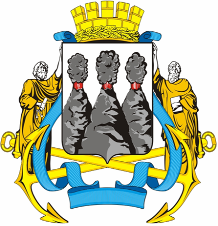 ГОРОДСКАЯ ДУМАПЕТРОПАВЛОВСК-КАМЧАТСКОГО ГОРОДСКОГО ОКРУГАот 28.12.2015 № 890-р41-я (внеочередная) сессияг.Петропавловск-КамчатскийО внесении изменения в Положение                   о Молодежном Парламенте при Городской Думе Петропавловск-Камчатского городского округа, утвержденное решением Городской Думы Петропавловск-Камчатского городского округа от 22.11.2006 № 493-рГлава Петропавловск-Камчатского городского округа, исполняющий полномочия председателя Городской ДумыК.Г. Слыщенко